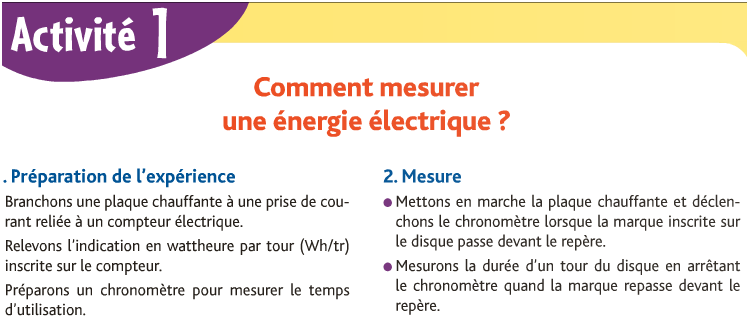 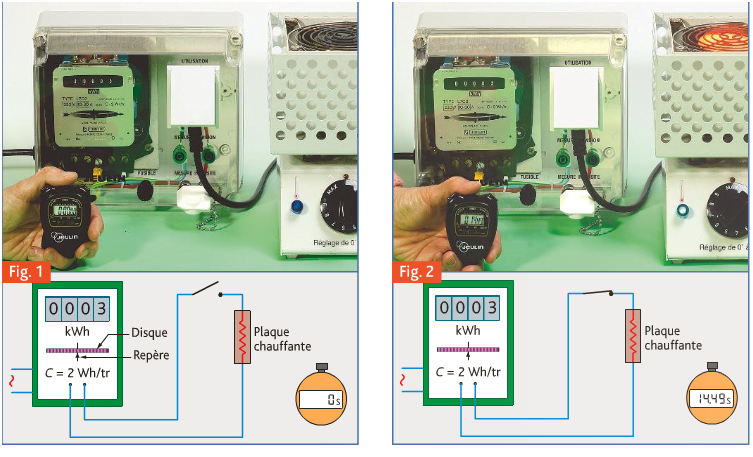 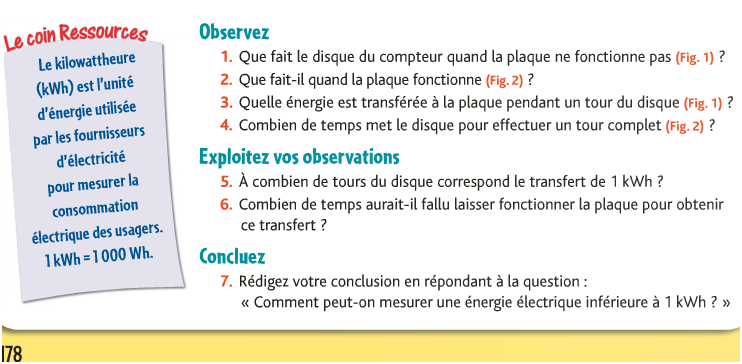 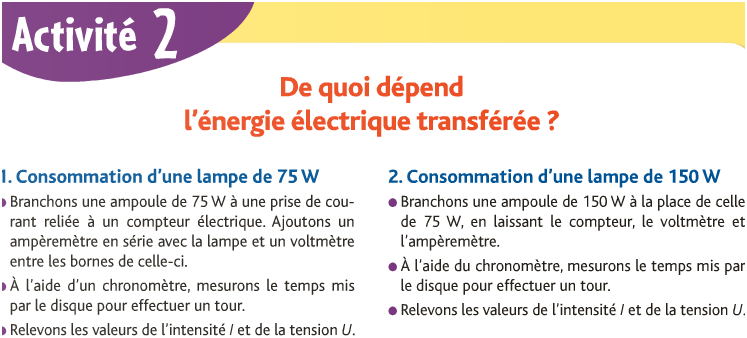 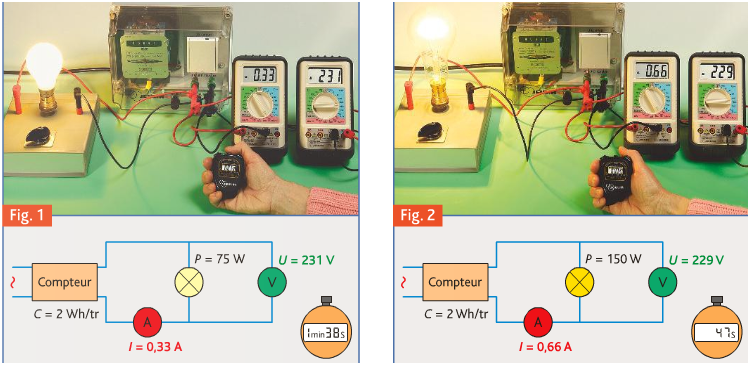 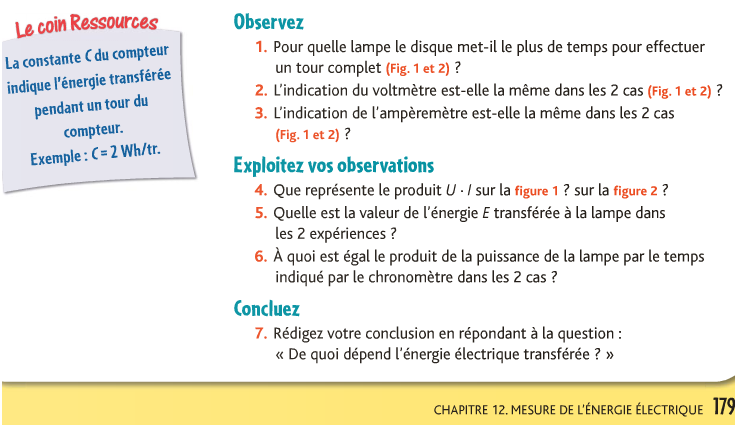 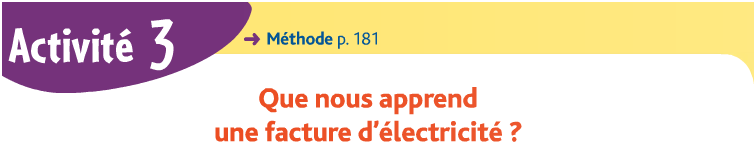 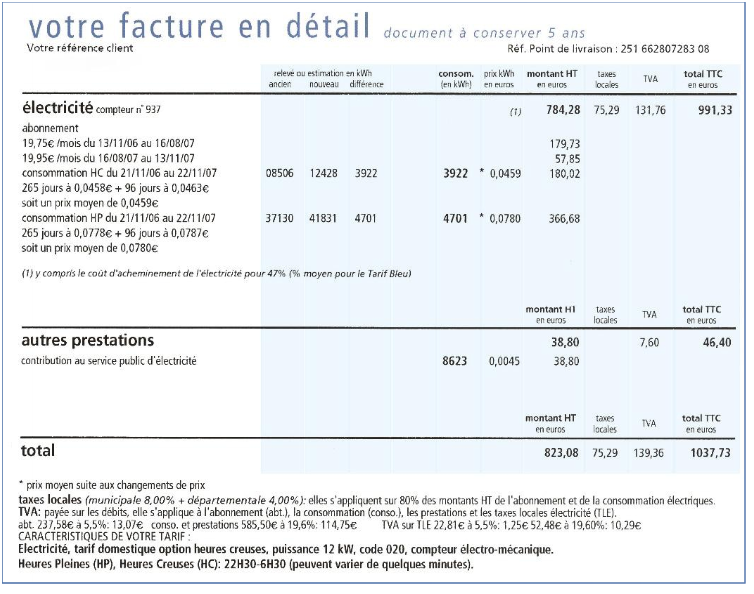 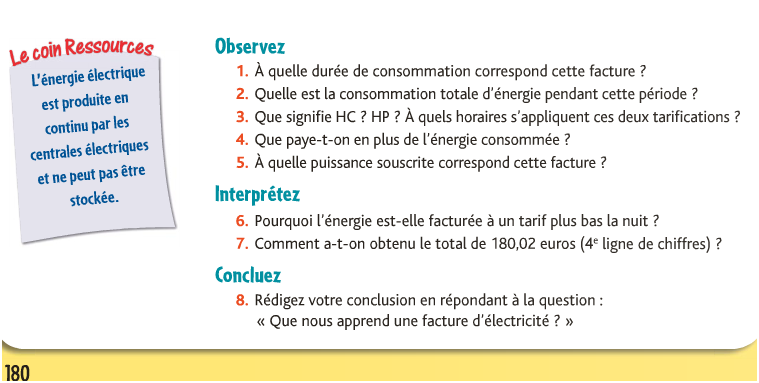 FICHE METHODE : 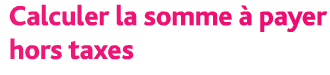 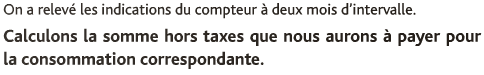 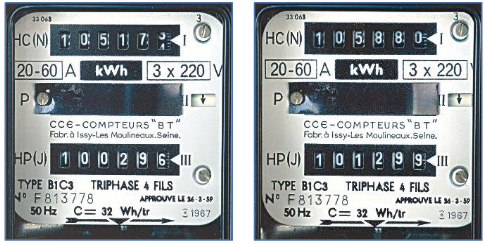 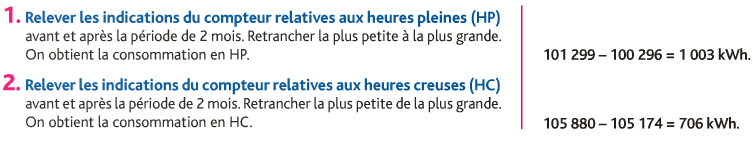 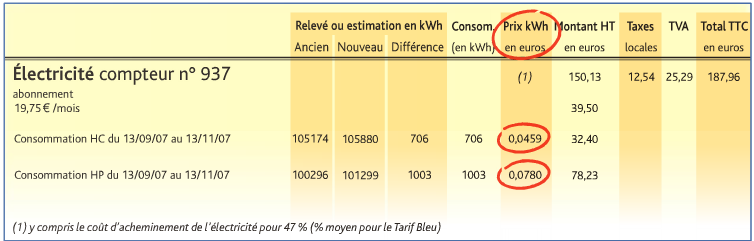 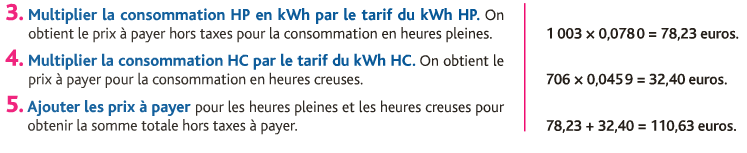 